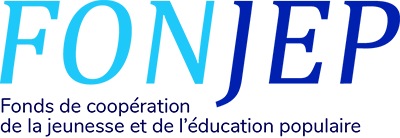 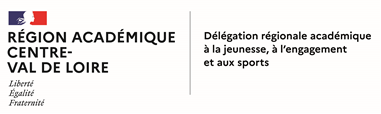 DEMANDE D’ATTRIBUTION D'UN POSTE FONJEP (Ce document est à joindre au dossier CERFA n°12156-06)2024Les documents suivants sont À JOINDRE à la présente demandeCerfa N°12156*06 
signé par le président de l’association 
(contenant les budgets prévisionnels du projet pour les 3 années)Fiche de poste du titulaire (ou de la personne qui sera recrutée)Si la personne est déjà en poste (ou sinon, à nous transmettre dès son recrutement) : Son curriculum Vitae Sa carte nationale d’identitéSon contrat de travail Les éléments suivants seront récupérés par l’administration sur LeCompteAsso* :Rapport d’activités n-1 Compte rendu financier n-1Budget prévisionnel de l’association pour l’année en coursCopie de l’agrément JEP (uniquement pour les Fonjep JEP) Statuts de l’associationListe des dirigeantsMerci de prendre le plus grand soin à compléter en détail les annexes de ce document.Elles seront jointes à la convention si votre demande est retenue.* https://lecompteasso.associations.gouv.fr/ Si vous n’avez pas encore de compte, vous devrez vous en créer un et y déposer l’ensemble de ces documents. Vous trouverez un tuto pour vous aider sur https://www.ac-orleans-tours.fr/appels-a-projets-destines-aux-associations-fdva-fonjep-123061 Ce dossier est à retourner par mail ou courrier au SDJES de votre département, 
ou à la DRAJES (pour les associations du Loiret ou de niveau régional)(coordonnées en dernière page de ce document)Nom de la structure demandeuse :n° RNA : W_ _ _ _ _ _ _ _ _	Première demande		Renouvellement. Précisez :N° de poste : 	Date de première attribution : 	/	/	Document complété par :Nom et prénom : 	Fonction : 	Téléphone : 	Courriel : 	Précisions sur le poste concerné par la demande de FONJEPIntitulé du posteImplantation du poste (nom de la structure où le titulaire exercera)Localisation du poste (adresse)Titulaire du poste (si déjà recruté)Nom et prénom : 	Date de naissance : 	Fonction occupée : 	Date de nomination sur le poste :	
Contrat de travail : CDICDD. Durée du CDD : 	Nom et prénom du responsable hiérarchique du titulaire du poste Fonjep : 	Compétences et diplômes (réels si en poste ou souhaités si non encore recruté)Quotité de travailtemps pleintemps partiel ; précisez la quotité de travail en % : 	%Lieu d’exercice prévu : 	Salaire mensuel brut + cotisations sociales : 	Convention collective de référenceL'association bénéficie-t-elle d’autres postes FONJEP ?nonoui. Si oui, précisez pour chaque poste : Observations et motivations particulières de l’associationsANNEXE 1Description du projetL’association s’engage à mettre en œuvre les actions suivantes comportant des « obligations de service public » destinées à permettre la réalisation du projet visé à l’article 1 de la convention :Mission : TITRE DU PROJET 	Objectifs de la mission du salarié :…………Public(s) visé(s) par la mission du salarié :…………Descriptif des actions mises en œuvre par le salarié : …………Aire géographique de la mission du salarié :1 ou plusieurs quartiers – préciser lesquels : 	1 ou plusieurs villes – préciser lesquelles : 	1 ou plusieurs départements – préciser lesquels : 	1 régionMoyens mis en œuvre :Intitulé de la fonction du salarié à laquelle est rattachée la subvention FONJEP : Quotité de travail du titulaire du poste :temps pleintemps partiel ; précisez la quotité de travail en % : 	%Lieu d’exercice prévu : 	Nom de l’employeur : 	Adresse de l’employeur : 	n° SIRET employeur : 	ANNEXE 2Indicateurs d’évaluation du projetMission : TITRE DU PROJET 	Indicateurs quantitatifs :Rappeler les différents objectifs inscrits dans l’annexe 1, et proposer pour chacun un ou plusieurs indicateur(s) quantitatif(s). Dans les colonnes correspondant aux années de la convention, indiquer le nombre (ex : de participants, d’ateliers organisés, de partenaires, etc.) ou le taux (ex : pourcentage de jeunes touchés, part du public féminin, etc.).Ajouter autant de tableaux que d’objectifsIndicateurs qualitatifs :Rappeler les différents objectifs inscrits dans l’annexe 1, et proposer pour chacun un ou plusieurs indicateur(s) qualitatif(s).Objectif 1 : 	Indicateur n°1 : 	Indicateur n°2 : 	Etc.Objectif 2 : 	Indicateur n°1 : 	Indicateur n°2 : 	Etc.Et ainsi de suite pour chaque objectifCOORDONNÉES des services pour l’envoi de votre dossierCode du posteAttribué parDepuis leNombre de renouvellementsNom du titulaire actuelObjectif 1 : 	202420252026Indicateur n°1 nombre ou tauxnombre ou tauxnombre ou tauxIndicateur n°2nombre ou tauxnombre ou tauxnombre ou tauxIndicateur n°3nombre ou tauxnombre ou tauxnombre ou tauxObjectif 2 : 	202420252026Indicateur n°1 nombre ou tauxnombre ou tauxnombre ou tauxIndicateur n°2nombre ou tauxnombre ou tauxnombre ou tauxIndicateur n°3nombre ou tauxnombre ou tauxnombre ou tauxSDJES CherCorentin LECLERCcorentin.leclerc@ac-orleans-tours.fr adresse postale :Rue du 95ème de Ligne Cité Condé Bat FBP 608 18016 Bourges CedexSDJES Eure-et-LoirClaude PETITFOUR	claude.petitfour@ac-orleans-tours.fr adresse postale :Cité administrative
15 place de la République
CS 70527
28019 Chartres CedexSDJES IndreAxelle TUGEND / Laurence HOLBERT	axelle.tugend@ac-orleans-tours.frlaurence.holbert@ac-orleans-tours.fr adresse postale :Cité Administrative Bertrand 49 boulevard George Sand36000 ChateaurouxSDJES Indre-et-LoireEric SAMSONeric.samson@ac-orleans-tours.fr adresse postale : 61 avenue de Grammont
BP 61664
37016 Tours Cedex 1SDJES Loir-et-CherNathalie CHAMPIONce.sdjes41@ac-orleans-tours.fr adresse postale :31 mail Pierre Charlot
CS 9431741000 Blois cedexDRAJES Centre-Val de Loire (pour les projets portés par des associations du Loiret, de niveau départemental ou infra)Victor QUERTON / Véronique COSCIA-MORANNEjs-jepva@ac-orleans-tours.fr adresse postale :122 rue du faubourg BannierCS 4430845043 Orléans cedex 1DRAJES Centre-Val de Loire (pour les projets portés par des associations de niveau régional)Adeline MORICONIadeline.moriconi@ac-orleans-tours.fr adresse postale :122 rue du faubourg BannierCS 4430845043 Orléans cedex 1